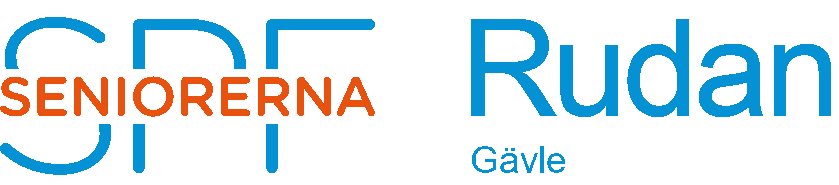 SPF Rudan Gävle Verksamhetsplan för 2024 SPF Rudans planerad verksamhet för 2024 består av månadsträffar (medlemsträffar) varje månad januari – maj och september – december. Träffarna skall förutom underhållning och intressanta ämnen även ge utrymme för gemenskap med fika och lotterier samt information om aktuella frågor. Utöver månadsträffarna skall vi även erbjuda olika andra aktiviteter t ex fester, motionsaktiviteter, resor, Canasta, Bokcirkel mm.För våra månadsträffar och andra möten hyr vi lokaler av Folkets Hus Bomhus. Vi-anda och identitetSPF Seniorerna Rudan skall präglas av en vi-anda där vi samarbetar, stödjer varandra och delar på arbetsuppgifterna. SPF Seniorernas identitet, utåt och inåt, skall vara känd.Det gör vi genom att arbeta för att våra månadsträffar och övriga aktiviteter skall intressera våra medlemmar. •	Månadsträffar under januari – maj och september - december	•	Fester (vår – höst och surströmming)•	Cheersträffar en gång per månad•	Boule varje vecka•	Canasta varannan vecka  •	Bokcirkel varje månad september - maj•                    	Någon resa i egen regi t ex till Eckerö och någon julmarknad. Andra aktiviteter t.ex besök för att se, hockey, fotboll, bandy, trav eller dylikt.   •	Tipspromenader med t ex korvgrillning•	Bangolf i Boulongerskogen•	Promenader runt Rudsjön.  Kastvallen varje vecka•	Folkhälsovecka (Aktivitet inom ramen för Folkhälsoveckan 2023)                 2024-01-05                                                                                                                                                            1                      Rekrytera och behållaVårt mål är också att behålla de medlemmar vi redan har och att öka medlemsantalet.Det gör vi genom att•	 Påverka våra medlemmar att aktivt arbeta i sin bekantskapskrets                        för rekrytering till föreningen. •	 Vi har en plan för hur vi välkomnar nya medlemmar. Bilaga.•	 Vår verksamhet, vårt programutbud och agerande skall vara av god                          kvalitet och anpassat till medlemmarnas behov, önskemål och                            intresse. En grupp på 5-7 personer (varav 3 ingår i styrelsen) tar                          fram program för bl a månadsträffar, friskvård, resor, trafik och studier mm. •	 Vi har en plan för hur vi följer upp medlemmar som inte kommer                         på våra träffar/aktiviteter. Bilaga.Påverkan och inflytandeVi vill ha ett inflytande i äldrefrågor inom kommunen. Det gör vi genom att •	 Vi deltar i SPF-föreningarnas Samarbetsråd i Gävle, som bl a utser representanter i Kommunens respektive Regionens pensionärsråd (KPR och RPR) Under år 2024 är Rudan ordförandeförening i Samarbetsrådet.Synas och hörasAtt presentera Rudans verksamhet.Det gör vi genom•                     SPF Rudans hemsida eller via E-post, SMS, brevutskick•                     Information på hemsidan efter våra månadsträffar/olika aktiviteter                              •                     Mötesreferat som skickas för publicering i lokaltidningar.•                     Delta på mässor och marknader                              	•                     Verksamhetsberättelsen och årsmötesprotokoll finns tillgängliga på      Rudans hemsida2024-01-05                                                                                                                                                          2Uppföljning Verksamhetsplanen följs upp löpande. Vartannat år, nu år 2024,  tas verksamhetsplanen upp med styrelse och funktionärer för diskussion om vi är på rätt väg eller om något behöver ändras. Åren däremellan sker diskussionen i styrelsen. Styrelsen SPF Seniorerna, Rudan Gävle2024-01-05                                                                                                                               3                  Bilaga till Rudans Verksamhetsplan för 2024Plan för hur vi välkomnar nya medlemmar.Ordföranden hälsar ny medlem välkommen – vid första månadsträffenGratis fika/entré till första månadsträffenLämna ut Informationsmaterial (om SPF Seniorerna, deras försäkringar mm)Knyt om möjligt en tidigare medlem som ”mentor” under första halvåret. Gärna någon medlem som är bekant sedan tidigare annars någon annan. Uppgiften blir att t ex fika med den nya medlemmen och kunna förklara rutiner mm, fånga upp eventuella intressen, vilja att engagera sig. Även vara den som eventuellt tar kontakt om den nya uteblir.Bjuder in nya medlemmar en gång per verksamhetsår till en informationsträff och för att träffa styrelse, verksamhetsgrupp och valberedning.  Plan för hur vi följer upp medlemmar som inte kommer på våra träffar/aktiviteter.Uppmärksamma vilka medlemmar som inte kommer till våra träffar/aktiviteter och uppdra åt någon att ta kontakt för att höra om vi kan göra något för att öka intresset och/eller underlätta att han/hon kan ta sig till våra träffar/aktiviteter.Informera om Programgruppens arbete och ge möjlighet att påverka utbudet av program och aktiviteter.2024-01-05                                                                                                                                                             4